Pflegestellenvertrag 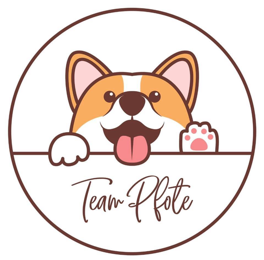 zwischen dem Tierschutzverein  Team Pfote e.V. Vereinssitz: In den Riedäckern 4; 73529 Schwäbisch GmündE-Mail: teampfote.info@gmail.com und der zukünftigen Pflegestelle: Frau / Herr:Straße: 
PLZ/Ort: Geburtstag: Reisepassnummer: gültig bis:Telefon: Handy: E-Mail: Angaben zum Tier werden im Bedarfsfall konkretisiert.Gegenstand des Vertrages ist folgender Hund (Microchipnummer): 
Name (alt/ggf. Neu):  Geschlecht: Größe: Alter: Anreise/Angereist am: Rasse: Kastriert: JaFarbe: Gechipt: Ja Impfungen: Siehe Impfpass des Hundes. Besonderheiten: 1. Die zukünftige Pflegestelle verpflichtet sich, das aufgenommene Tier den vom Gesetzgeber vorgeschriebenen Bedingungen gemäß und entsprechend der Verankerung der Tierrechte im Gesetz zu halten und zu pflegen. 2. Das Tier darf nicht als Kettenhund oder im Zwinger gehalten werden und muss bei entsprechender Jahreszeit stets Zugang zu beheizten Räumen haben. 3. Dem Tier ist genügend Auslauf zu gewähren, die Ernährung muss den Ansprüchen des Hundes gerecht sein. 4. Das Tier darf nicht für züchterische Zwecke oder andere gewerbsmäßige Zwecke verwendet werden. 5. Die Tiere werden von Verein nach bestem Gewissen gesund in Pflege gegeben. Bekannte gesundheitliche Probleme werden vorher mitgeteilt. Die Regelung der Tierarztkosten gilt wie oben im Vertrag festgelegt. 6.
Abhanden gekommene oder verunglückte Tiere sind der vermittelnden Tierschutzorganisation sofort zu melden. 7. Eine Weitervermittlung, Veräußerung oder Weitergabe des Tieres an Dritte auf eigene Initiative ist nur mit Genehmigung der vermittelnden Tierschutzorganisation gestattet. 8. Eine Tötung des Tieres darf nur aus medizinischer Indikation, und muss von einem Tierarzt durchgeführt und entsprechend von diesem dokumentiert werden. Team Pfote e.V. muss im Vorfeld informiert werden. 9. Die zukünftige Pflegestelle ist damit einverstanden, dass Team Pfote e.V. durch seine Vertretung Vor- und/oder Nachkontrollen durchführt. Dieser Vertrag kommt erst nach einer positiven Platzkontrolle zustande. Eine Vorkontrolle kann durch Referenzen ersetzt werden, z.B. durch den Verein gut bekannte Personen oder durch tierärztliche Auskunft, durch ein persönliches Kennenlernen auf der Pflegestelle sowie durch vorangegangene Adoption. 10.
Die Pflegetiere sind über Team Pfote e.V. Haftpflicht versichert. Team Pfote e.V. ist verpflichtet, alle Vermittlungsdaten von aus dem Ausland anreisenden Hunden beim jeweils zuständigen Veterinäramt anzumelden. Ich habe den Vertrag gelesen, verstanden und akzeptiere die Vertragsbedingungen. Datum: Unterschrift Team Pfote e.V.                                            Unterschrift der zukünftigen Pflegestelle ___________________________________________ / ___________________________________________Ort / Datum:                                                                       Ort / Datum:___________________________________________ / ___________________________________________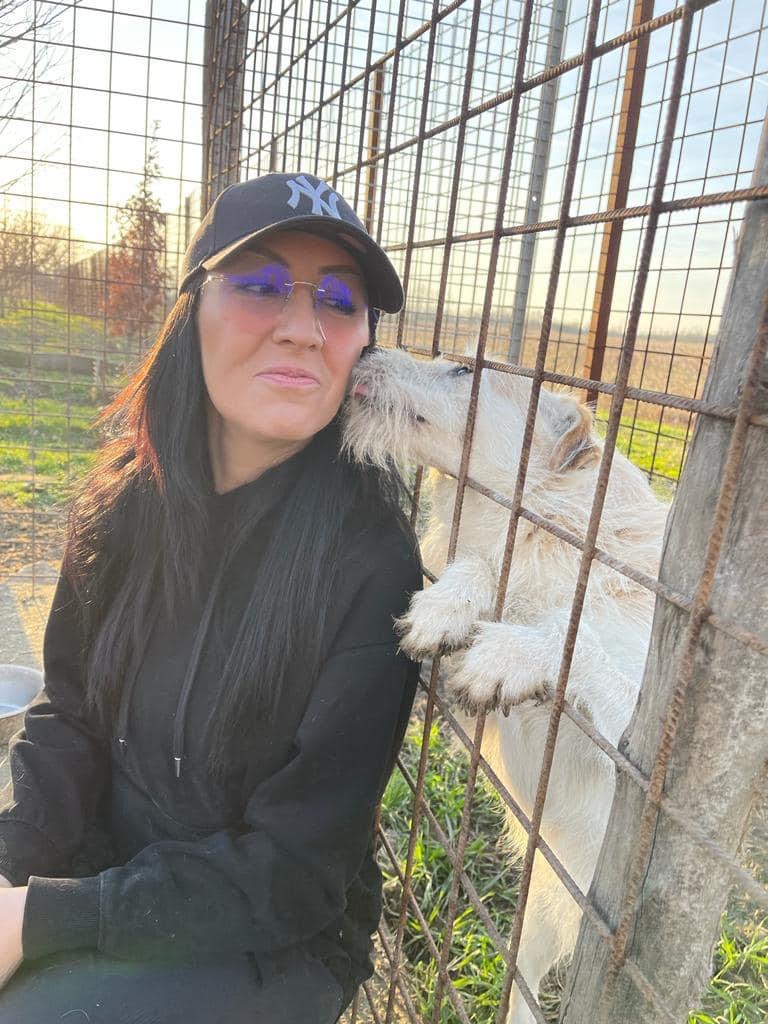 Angaben zur PflegestelleAngaben zur PflegestelleAngaben zur PflegestelleAngaben zur PflegestelleEinzelperson:Familie ohne Kinder:Familie mit Kindern:Alter der Kinder:Sind bei Ihnen oder in Ihrer Familie eine Hundeallergie bekannt? Ja:Nein:Haben Sie bereits Erfahrung mit Hunden? Ja, ich hatte bereits Hunde: Ja, ich hatte schon Pflegehunde: Nein: Leben in Ihrem Haushalt weitere Tiere, wenn ja, welche? Ja, und zwar: Nein:Wo wäre der Hund tagsüber? Wären Sie bereit, mit Interessenten direkt zu sprechen/telefonieren? Ja:Nein:Futterkosten übernimmt:Die Pflegestelle: Der Tierschutzverein: XTierarztkosten übernimmt:Die Pflegestelle: Der Tierschutzverein: XSind Sie in der Lage, mit dem Hund anfallende Fahrten zu erledigen
(z.B. Abholung des Hundes, Tierarzt etc)? Ja:Nein:Würden Sie in einem Umkreis Vorkontrollen zur Vermittlung des Hundes durchführen? Ja, in einem Radius von: Nein: 